РОССИЙСКАЯ ФЕДЕРАЦИЯКАРАЧАЕВО-ЧЕРКЕССКАЯ РЕСПУБЛИКАУПРАВЛЕНИЕ ОБРАЗОВАНИЯАДМИНИСТРАЦИИ ЗЕЛЕНЧУКСКОГО МУНИЦИПАЛЬНОГО РАЙОНА  П Р И К А З 30.10.2020 г.                   ст. Зеленчукская                                 № 130О режиме работы образовательных организаций Зеленчукского муниципального района     В целях реализации дополнительных мер по предотвращению распространения в Зеленчукском муниципальном районе новой коронавирусной инфекции (COVID-19), реализации Указа Главы Карачаево-Черкесской Республики от 29 октября 2020 г. № 266 «О внесении изменений в Указ Главы Карачаево-Черкесской Республики от 17.03.2020 № 51 «О введении режима повышенной готовности» и  приказа Министерства образования и науки Карачаево-Черкесской Республики от 29 октября 2020 г. № 762 «О режиме работы образовательных организаций Карачаево-Черкесской Республики»ПРИКАЗЫВАЮ:1.Руководителям общеобразовательных организаций Зеленчукского муниципального района , осуществляющих образовательную деятельность по образовательным программам начального общего, основного общего, среднего общего образования продлить сроки осенних каникул до 15.11.2020 включительно.2.Руководителям образовательных организаций, реализующих дополнительные общеобразовательные программы обеспечить реализацию образовательных программ с применением электронного обучения и дистанционных образовательных технологий в порядке, определяемом администрацией образовательной организации с 02.11.2020 до особого распоряжения.3.Руководителям дошкольных образовательных организаций определить режим функционирования в зависимости от сложившейся эпидемиологической ситуации в районе.4.Контроль за исполнением настоящего приказа оставляю за собой.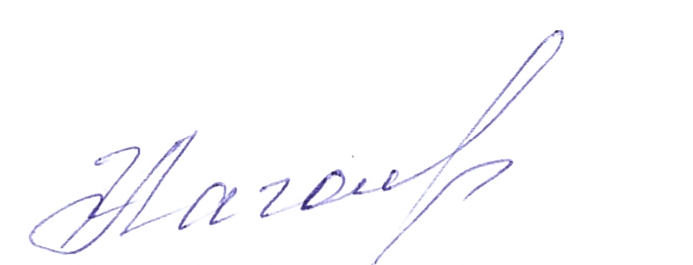  И.о.начальника управления образования                                    Л.А.Чагарова 